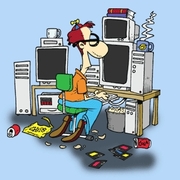 Памятка для учащихся, участвующих в учебном проекте «Что стало с Чудесами света?» (советы по поиску информации в Интернете)СоветПригодилсяПригодился частичноНе пригодилсяПрежде чем начать поиск в сети, надо определить, по какой теме необходимо начать искать информацию, записать её на лист бумаги и положить лист перед собой – это поможет не сбиться с курса.Необходимо продумать, сколько времени потребуется для  одного сеанса и попытаться придерживаться  в рамках определенного времени. В этом поможет будильник или таймер.Для того чтобы найти требуемую информацию на сайтах нужно: - подобрать ключевые слова и словосочетания слов наиболее подходящих к искомой теме; - составить список используемых поисковых систем и каталогов; - составить ориентировочный список сайтов информации по определенной вами теме;- подобрать информацию по данной теме.В процессе работы будут обязательно встречаться интересные ссылки, но совершенно не относящиеся к вашей теме. Надо обязательно стараться игнорировать их.Лучше изучать интересующий вас документ целиком, затем ближайшие ссылки по заданной теме. Если всё время уходить от стартового документа, то можно быстро заблудиться в сети.Для того чтобы использовать конкретную информацию с сайта, подумайте, вся ли информация может быть использована для цитирования. Опишите в общих чертах смысл данных информационных сообщений.Для того чтобы научиться систематизировать предложенную информацию по заданным признакам, вспомните, какие сайты вы посещали на этой неделе? Назовите три самых лучших. Выбор обоснуйте. Для того чтобы дать сравнительную характеристику одной и той же информации по интересующей вас теме, по представленной на разных сайтах, используйте для анализа данной темы учебники, книги для чтения, художественные произведения.